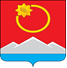 АДМИНИСТРАЦИЯ ТЕНЬКИНСКОГО ГОРОДСКОГО ОКРУГАМАГАДАНСКОЙ ОБЛАСТИП О С Т А Н О В Л Е Н И Е        15.10.2020 № 264-па                 п. Усть-ОмчугОб утверждении муниципальной программы «Повышение безопасности дорожного движения на территории муниципального образования «Тенькинский городской округ» Магаданской области на 2021-2025 годы»В соответствии с Федеральным законом Российской Федерации от 06 октября 2003 года № 131-ФЗ «Об общих принципах организации местного самоуправления в Российской Федерации», постановлением администрации Тенькинского городского округа Магаданской области от 26 июня 2020 года №167-па «О муниципальных программ, предлагаемых к разработке в 2020 году», администрация Тенькинского городского округа Магаданской области постановляет:Утвердить прилагаемую муниципальную программу «Повышение безопасности дорожного движения на территории муниципального образования «Тенькинского городской округ» Магаданской области на 2021-2025 годы».2. Контроль за исполнением настоящего постановления оставляю за собой.3. Настоящее постановление подлежит официальному опубликованию (обнародованию) и вступает в силу с 01.01.2021 года.Глава Тенькинского городского округа                                        Д.А. РевутскийМУНИЦИПАЛЬНАЯ ПРОГРАММА«Повышение безопасности дорожного движения на территории муниципального образования «Тенькинский городской округ» Магаданской области на 2021 – 2025 годы»ПАСПОРТ
муниципальной программы«Повышение безопасности дорожного движения на территории муниципального образования «Тенькинский городской округ» Магаданской области на 2021 – 2025 годы»(наименование муниципальной программы)1. Анализ текущего состояния проблемы с обоснованием её решения программным методомПроблемы аварийности и тяжести последствий дорожно-транспортных происшествий на автомототранспорте приобретает особую остроту и озабоченность. Это обусловлено как несоответствием существующего технического состояния автодорог, так и слабым развитием дорожной инфраструктуры, направленной на повышение безопасности дорожного движения (слабая информированность населения, необходимость строительства тротуаров и многое другое), а также недостаточно эффективным функционированием системы обеспечения безопасности дорожного движения, крайне низкой дисциплиной участников дорожного движения.Основными видами нарушений водителями правил дорожного движения, повлекших за собой ДТП с тяжкими последствиями в Тенькинском городском округе Магаданской области являются: несоблюдение скорости конкретным дорожным условиям, превышение допустимой скорости движения, управление транспортным средством в состоянии алкогольного опьянения, выезд на полосу встречного движения, нарушение правил обгона.Не смотря на то, что ежегодно проводится ряд мероприятий по профилактике дорожно-транспортного травматизма: - обучение детей безопасному поведению на дорогах;- профилактическая работа по пропаганде безопасности на дорогах среди несовершеннолетних в общеобразовательных учреждениях;- профилактические мероприятия «Безопасное лето», «Внимание, дети!»;- обследование маршрутов перевозки детей к местам обучения с выработкой конкретных мер, направленных на обеспечение безопасности перевозок, ситуация на дорогах округа остаётся сложной.Таким образом, возникла необходимость в разработке муниципальной программы «Повышение безопасности дорожного движения на территории муниципального образования «Тенькинский городской» округ Магаданской области на 2021 - 2025 годы». Мероприятия Программы, затрагивающие имущественные отношения выполняются только на объектах муниципальной собственности округа.Программой предусмотрены мероприятия, направленные на упорядочение движения транспортных средств в населенных пунктах: изменение дислокации и  установка дорожных знаков. Данные мероприятия направлены на создание благоприятных и безопасных условий для движения транспортных средств и пешеходов в населенных пунктах муниципального образования «Тенькинский городской округ» Магаданской области.Применение программно-целевого подхода к решению проблемы повышения безопасности дорожного движения позволит обеспечить комплексность и системность воздействия на ее причины на основе:- определения целей, задач и мероприятий, а также количественных и качественных связей между ними и объемами финансирования;- концентрации ресурсов муниципального образования на реализацию мероприятий, соответствующих приоритетным целям и задачам в сфере обеспечения безопасности дорожного движения.При применении программно-целевого метода будет осуществляться:- формирование основ и приоритетных направлений профилактики дорожно-транспортных происшествий и снижение тяжести последствий;- реализация комплекса мероприятий, в том числе профилактического характера, снижающих количество ДТП с пострадавшими и число погибших в результате ДТП.Осуществление этих мероприятий позволит достичь положительного эффекта за счет реализации целевого и системного воздействия на объекты управления с целью повышения безопасности дорожного движения.2. Цели и задачиЦелью Программы является создание условий безопасности движения его участникам на дорогах муниципального образования.Условиями достижения целей Программы является решение следующих задач:- сокращение детского дорожно-транспортного травматизма;- обучение детей безопасному поведению на дорогах;- предупреждение опасного поведения участников дорожного движения и профилактика ДТП.3. Система программных мероприятийИсходя из существующих проблем, поставленных целей и сформированных задач Программа включает в себя мероприятия по следующим приоритетным направлениям: профилактика детского дорожно-транспортного травматизма, направленная на максимальный охват детей и создание условий обучения навыкам безопасного поведения участников дорожного движения, проведение в дошкольных и общеобразовательных учреждениях специальных мероприятий с юными участниками дорожного движения в системе БДД;- создание комплексной системы профилактики и информационной работы с населением, направленной на формирование у участников дорожного движения стереотипов законопослушного поведения и негативного отношения к правонарушениям в сфере дорожного движения;- проведение массовых мероприятий с детьми в сфере обеспечения безопасности дорожного движения.Перечень мероприятий, предусмотренных для реализации Программы, приведен в приложении № 1 к настоящей Программе.4. Сроки реализацииПрограмма реализуется в один этап - период реализации с 2021 года по 2025 год.5. Важнейшие целевые показатели и индикаторыЦелевые показатели и индикаторы - это потенциально достижимые показатели, обеспечивающие количественную и качественную оценку реализации Программы и позволяющие оценить ход реализации Программы. Важнейшие целевые показатели и индикаторы изложены в Приложении № 2 к настоящей Программе.6. Ресурсное обеспечениеИсточники, структура и объемы финансирования мероприятий Программы изложены в Приложении № 3 к настоящей Программе. Источники финансирования - средства местного бюджета муниципального образования «Тенькинский городской округ» Магаданской области.Объем финансирования настоящей Программы ежегодно корректируется при формировании местного бюджета на соответствующий финансовый год и плановый период исходя из возможностей местного бюджета и с учетом изменения стоимости программных мероприятий.7. Система управленияЗаказчиком Программы является администрация Тенькинского городского округа Магаданской области. Руководителем Программы является первый заместитель главы администрации Тенькинского городского округа Магаданской области. Формы и методы организации управления реализацией Программы определяются заказчиком в соответствии с законодательством Российской Федерации.Исполнителями отдельных мероприятий Программы являются:- юридические и физические лица, определенные в соответствии с Федеральным законом от 5 апреля 2013 г. № 44-ФЗ «О контрактной системе в сфере закупок товаров, работ, услуг для обеспечения государственных и муниципальных нужд»;- Управление образования и молодежной политики администрации Тенькинского городского округа Магаданской области;- Отдел архитектуры, градостроительства и дорожного хозяйства комитета жилищно-коммунального хозяйства, дорожного хозяйства и жизнеобеспечения администрации Тенькинского городского округа Магаданской области, одновременно выступающий в качестве ответственного исполнителя Программы, осуществляющего организацию и координацию деятельности по реализации программных мероприятий исполнителями Программы.Заказчик осуществляет контроль за ходом реализации Программы, обеспечивает организацию системы учета и отчетности, позволяющую обеспечить постоянный мониторинг выполнения Программы, в соответствии с постановлением администрации Тенькинского района Магаданской области от 24.02.2016 № 120-па «Об утверждении Порядка принятия решений о разработке муниципальных программ, их формировании и реализации» и постановлением администрации Тенькинского района Магаданской области от 02.11.2010 № 295-па «Об утверждении Порядка оценки эффективности реализации муниципальных программ».8. Ожидаемые социально-экономические результаты	Предложенные Программой мероприятия позволяют решать ряд социальных проблем, связанных с охраной жизни и здоровья участников движения и овладением ими навыками безопасного поведения на дорогах.Программные мероприятия направлены на формирование общественного сознания в части повышения дисциплины участников движения на автомобильных дорогах, улучшение дорожных условий, усиление контроля за движением.Реализация программных мероприятий позволит приостановить рост ДТП с пострадавшими и снизить их количество, а также сократить число погибших в ДТП, совершенствовать системы управления обеспечением безопасности дорожного движения, работу с участниками дорожного движения, организацию дорожного движения в Тенькинском городском округе Магаданской области, обеспечить безопасные условия движения на местных автомобильных дорогах.9. План мероприятийОрганизационный план по реализации мероприятий Программы представлен в Приложении № 4 к настоящей Программе.____________________________Система программных мероприятий муниципальной программы «Повышение безопасности дорожного движения на территории муниципального образования «Тенькинский городской округ» Магаданской области на 2021 - 2025 годы» (наименование муниципальной программы)Бюджет МО - бюджет муниципального образования «Тенькинский городской округ» Магаданской области;ЮФЛ - юридические или физические лица, определенные в соответствии с Федеральным законом от 5 апреля 2013 года № 44-ФЗ «О контрактной системе в сфере закупок товаров, работ, услуг для обеспечения государственных и муниципальных нужд»;УО – Управление образования и молодежной политики Тенькинского городского округа Магаданской области._________________________Важнейшие целевые показатели и индикаторы
муниципальной программы «Повышение безопасности дорожного движения на территории муниципального образования «Тенькинский городской округ» Магаданской области на 2021 - 2025 годы»(наименование муниципальной программы)________________________Ресурсное обеспечение муниципальной программы«Повышение безопасности дорожного движения на территории муниципального образования «Тенькинский городской округ» Магаданской области на 2021 - 2025 годы»(наименование муниципальной программы)____________________План мероприятий муниципальной программы «Повышение безопасности дорожного движения на территории муниципального образования «Тенькинский городской округ» Магаданской области на 2021 - 2025 годы»(наименование муниципальной программы)________________________________УТВЕРЖДЕНАПриложение к постановлению администрации Тенькинского городского округаМагаданской областиот 15.10.2020 № 264-паНаименованиемуниципальнойпрограммыПовышение безопасности дорожного движения на территории муниципального образования «Тенькинский городской округ» Магаданской области на 2021 - 2025 годыЦели муниципальной программыЦелью муниципальной программы является создание условий безопасности движения его участникам на дорогах муниципального образования.Задачи муниципальной программыЗадачей муниципальной программы является:- сокращение детского дорожно-транспортного травматизма;- обучение детей безопасному поведению на дорогах;- предупреждение опасного поведения участников дорожного движения и профилактика ДТП.Ответственный исполнитель муниципальной программыОтдел архитектуры, градостроительства и дорожного хозяйства комитета жилищно-коммунального хозяйства, дорожного хозяйства и жизнеобеспеченияУчастники муниципальной программы1) Управление образования и молодежной политики администрации Тенькинского городского округа;2) отдел архитектуры, градостроительства и дорожного хозяйства комитета жилищно-коммунального хозяйства, дорожного хозяйства и жизнеобеспечения;3) юридические и физические лица, определенные в соответствии с Федеральным законом от 5 апреля 2013 г. № 44-ФЗ «О контрактной системе в сфере закупок товаров, работ, услуг для обеспечения государственных и муниципальных нужд»Подпрограммы муниципальной программы (при наличии)нетЦелевые показатели- сокращение количества дорожно-транспортных происшествий с пострадавшими;- сокращение числа детей, пострадавших в результате дорожно-транспортных происшествий.Сроки и этапы реализации2021-2025 годыРесурсное обеспечение муниципальной программыСредства бюджета муниципального образования «Тенькинский городской округ» Магаданской области в сумме  758,0 тыс. рублей, в том числе по годам:2021 г. – 758,2 тыс. рублей;2022 г. – 758,2 тыс. рублей;2023 г. – 350,0 тыс. рублей;2024 г. – 150,0 тыс. рублей;2025 г. – 200,0 тыс. рублейОжидаемые результаты реализации муниципальной программыСнижение уровня аварийности на дорогах и сокращение пострадавших в дорожно-транспортных происшествияхСправочно: объем налоговых расходов муниципального образования в рамках реализации муниципальной программы-ПРИЛОЖЕНИЕ № 1
к муниципальной программе
«Повышение безопасности
дорожного движения на территории
муниципального образования
«Тенькинский городской округ»
Магаданской области на 2021 - 2025 годы»№
п/пНаименование мероприятияИсполнительСрок реализацииСтоимость мероприятия, тыс. руб.Стоимость мероприятия, тыс. руб.Стоимость мероприятия, тыс. руб.Стоимость мероприятия, тыс. руб.Стоимость мероприятия, тыс. руб.Стоимость мероприятия, тыс. руб.Источник финансирования№
п/пНаименование мероприятияИсполнительСрок реализациивсегов т.ч. по годамв т.ч. по годамв т.ч. по годамв т.ч. по годамв т.ч. по годамИсточник финансирования№
п/пНаименование мероприятияИсполнительСрок реализациивсего20212022202320242025Источник финансирования12345678910111Организация в школах муниципального образования ежегодного изучения Правил дорожного движения и безопасного поведение на дорогахУправление образования и молодежной политики администрации Тенькинского городского округа2021 - 2025------Бюджет МО (текущее финансирование)2Обучение детей безопасному поведению на дорогах, организация и проведение системы мероприятий с детьми и подростками на летне-оздоровительных площадках при учреждениях образования Тенькинского городского округаУправление образования и молодежной политики администрации Тенькинского городского округа2021 - 2025------Бюджет МО (текущее финансирование)3Освещение в газете «Тенька» в соответствующей рубрике вопросов о безопасности дорожного движенияКомитет ЖКХ, дорожного хозяйства и жизнеобеспечения2021 - 2025-------4Приобретение и установка оборудования для  автогородкаЮФЛ2021 - 2022816,4408,2408,20,00,00,0Бюджет МО5Оформление в каждом образовательном учреждении Тенькинского городского округа уголков по безопасности дорожного движения для обучения учащихся Правилам дорожного движенияУО2024 - 202550,00,00,00,025,025,0Бюджет МО6Распространение световозвращающих приспособлений среди дошкольников и учащихся младших классов образовательных учрежденийУО2023 - 2025100,00,00,050,025,025,0Бюджет МО7Приобретение и установка средств наружной социальной рекламы по обеспечению безопасности дорожного движенияЮФЛ202220232025250,00,0150,050,00,050,0Бюджет МО8Приобретение и установка дорожных знаковЮФЛ2021 - 2025500,0150,0200,050,050,050,0Бюджет МО9Работы по внесению изменений в ПОДД на автомобильных дорогах общего пользования местного значения пос. Усть-Омчуг, пос. ОмчакЮФЛ2021200,0200,00,00,00,00,0Бюджет МОПРИЛОЖЕНИЕ № 2
к муниципальной программе
«Повышение безопасности
дорожного движения на территории
муниципального образования
«Тенькинский городской округ»
Магаданской области на 2021 - 2025 годы»№
п/пНаименование показателей и индикаторовЕд-ца изм.Значения показателей и индикаторовпо годамЗначения показателей и индикаторовпо годамЗначения показателей и индикаторовпо годамЗначения показателей и индикаторовпо годамЗначения показателей и индикаторовпо годамЗначения показателей и индикаторовпо годам№
п/пНаименование показателей и индикаторовЕд-ца изм.Базовый год 201920212022202320242025123456781Количество дорожно-транспортных происшествий с пострадавшимичел.2000002Количество проведенных мероприятий по обучению детей безопасному поведению на дорогахед.7555553Обустройство улично-дорожной сети современными техническими средствами организации дорожного движенияед.161515101010ПРИЛОЖЕНИЕ № 3
к муниципальной программе
«Повышение безопасности
дорожного движения на территории
муниципального образования
«Тенькинский городской округ»
Магаданской области на 2021 - 2025 годы»Год реализации программыСтоимость мероприятий, тыс. руб.Объем финансирования, тыс. руб.Объем финансирования, тыс. руб.Объем финансирования, тыс. руб.Объем финансирования, тыс. руб.Год реализации программыСтоимость мероприятий, тыс. руб.всегов том числе по источникам финансированияв том числе по источникам финансированияСправочно: Объем налоговых расходовГод реализации программыСтоимость мероприятий, тыс. руб.всегоместный бюджетИные источники, в том числеСправочно: Объем налоговых расходовГод реализации программыСтоимость мероприятий, тыс. руб.всегоместный бюджетвнебюджетные средстваСправочно: Объем налоговых расходов1234562021758,2758,2758,20,00,02022758,2758,2758,20,00,02023150,0150,0150,00,00,02024100,0100,0100,00,00,02025150,0150,0150,00,00,0ИТОГО:1 916,41 916,41 916,40,00,0ПРИЛОЖЕНИЕ № 4
к муниципальной программе
«Повышение безопасности
дорожного движения на территории
муниципального образования
«Тенькинский городской округ»
Магаданской области на 2021 - 2025 годы»№
п/пНаименование мероприятияСрок реализации мероприятияСрок реализации мероприятияСрок реализации мероприятияСрок реализации мероприятияСрок реализации мероприятияСрок реализации мероприятияСрок реализации мероприятияСрок реализации мероприятияСрок реализации мероприятияСрок реализации мероприятияСрок реализации мероприятияСрок реализации мероприятияСрок реализации мероприятияСрок реализации мероприятияСрок реализации мероприятияСрок реализации мероприятияСрок реализации мероприятияСрок реализации мероприятияСрок реализации мероприятияСрок реализации мероприятияОтветственный исполнитель№
п/пНаименование мероприятия20212021202120212022202220222022202320232023202320242024202420242025202520252025Ответственный исполнитель№
п/пНаименование мероприятияI кв-лII кв-лIII кв-лIV кв-лI кв-лII кв-лIII кв-лIV кв-лI кв-лII кв-лIII кв-лIV кв-лI кв-лII кв-лIII кв-лIV кв-лI кв-лII кв-лIII кв-лIV кв-лОтветственный исполнитель12345678910111213141516171819202122231Организация в школах муниципального образования ежегодного изучения правил дорожного движения и безопасного поведение на дорогахххххххххххУправление образования и молодежной политики администрации Тенькинского городского округа2Обучение отдыхающих детей безопасному поведению на дорогах, организация и проведение системы мероприятий с детьми и подростками на площадках летне-оздоровительных площадках при учреждениях образования Тенькинского городского округаххххххххххУправление образования и молодежной политики администрации Тенькинского городского округа3Освещение в газете «Тенька» в соответствующей рубрике вопросов о безопасности дорожного движенияххххххххххКомитет ЖКХ, дорожного хозяйства и жизнеобеспечения4Приобретение и установка оборудования для  автогородкаххххУправление образования и молодежной политики администрации Тенькинского городского округа5Оформление в каждом образовательном учреждении Тенькинского городского округа уголков по безопасности дорожного движения для обучения учащихся правилам дорожного движенияххУправление образования и молодежной политики администрации Тенькинского городского округа6Распространение световозвращающих приспособлений среди дошкольников и учащихся младших классов образовательных учрежденийхххУправление образования и молодежной политики администрации Тенькинского городского округа7Приобретение и установка средств наружной социальной рекламы по обеспечению безопасности дорожного движенияхххКомитет ЖКХ, дорожного хозяйства и жизнеобеспечения8Приобретение и установка дорожных знаковххххххххххКомитет ЖКХ, дорожного хозяйства и жизнеобеспечения9Работы по внесению изменений в ПОДД на автомобильных дорогах общего пользования пос. Усть-Омчуг, пос. ОмчакххКомитет ЖКХ, дорожного хозяйства и жизнеобеспечения